Supplementary dataFigures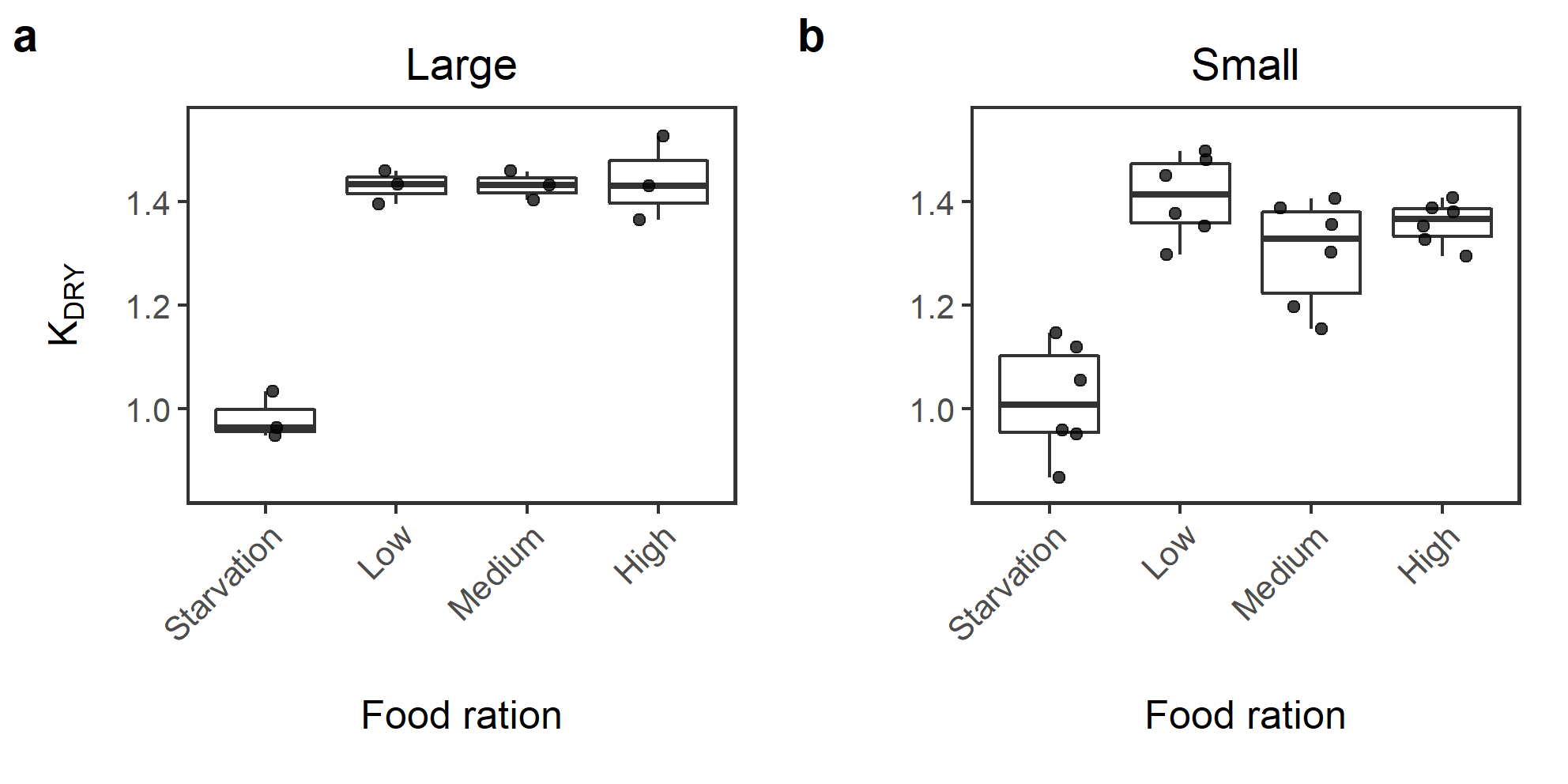 Figure S1. Fulton’s condition factor K (KDRY) of (a) large and (b) small juvenile Atlantic cod under four feeding rations (starvation [0.0%], low [2.5%], medium [5.0%] and high [10% dry body weight]) (n=24 small size class, 12 large size class tanks). The bold line represents the median. The lower and upper hinges correspond to the first and third quantiles, and the upper and lower whiskers extend to the largest and smallest value within 1.5x the interquartile range. Individual points represent KDRY values by tank. 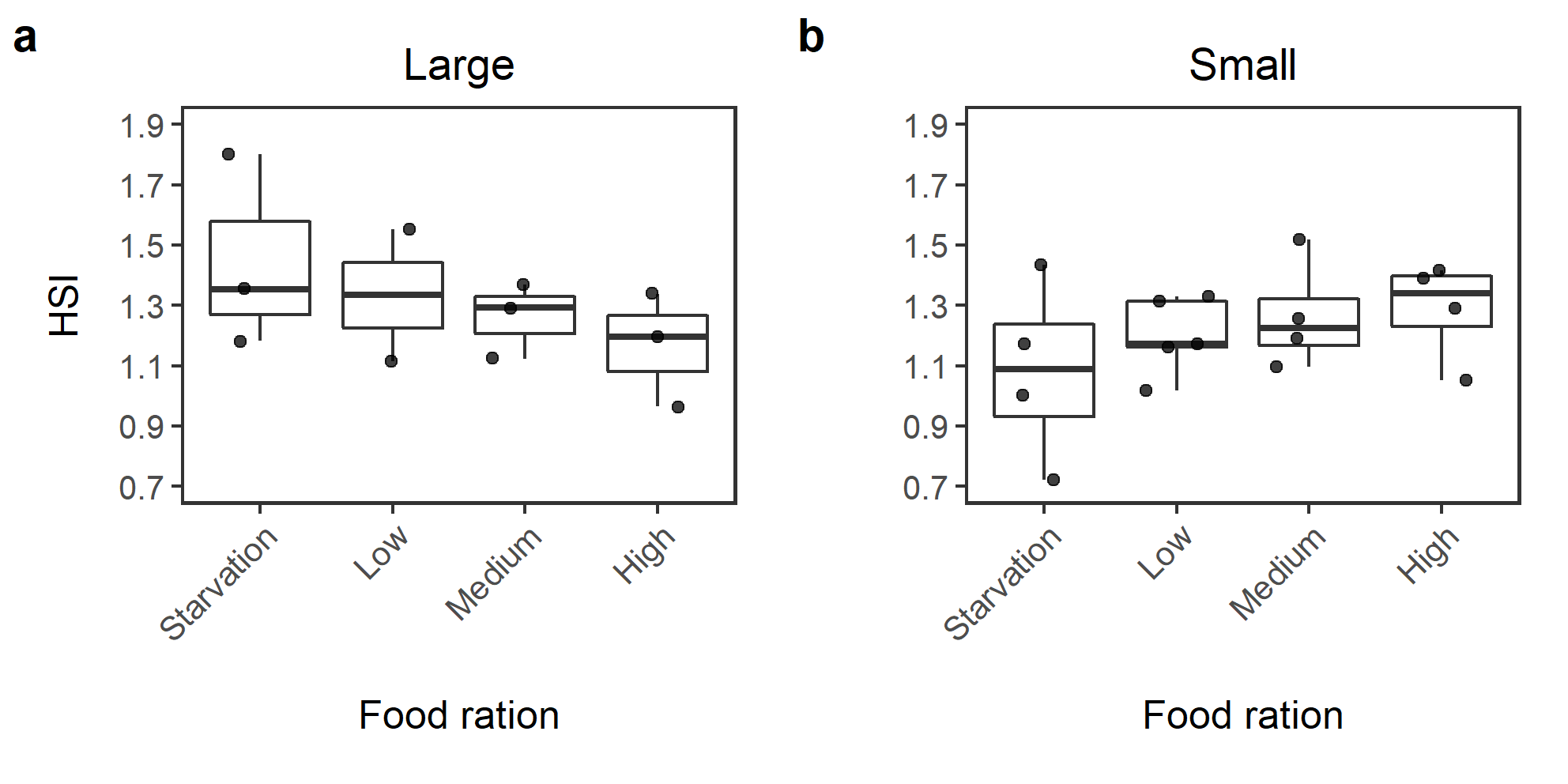 Figure S2. Mean hepatosomatic index (HSI) by tank of (a) large and (b) small juvenile Atlantic cod under four feeding rations (starvation [0.0%], low [2.5%], medium [5.0%] and high [10% dry body weight]) (n=24 small size class, 12 large size class tanks). The bold line represents the median. The lower and upper hinges correspond to the first and third quantiles, and the upper and lower whiskers extend to the largest and smallest value within 1.5x the interquartile range. Individual points represent HSI values by tank. Table S1. Analysis of Deviance table for the effect of size and ration on Fulton’s condition factor K (KWET) over the duration of the experiment. Model was written as a general linear model with repeated measures (tank). Error distribution is Gaussian with an identity link (n=116).Table S2. Analysis of Variance table for the effect of size and ration on change in Fulton’s condition factor K (ΔKDRY). Model was written as a general linear model with Gaussian error distribution (n=36). Table S3. Analysis of Variance table for the effect of size and ration on change in hepatosomatic index (ΔHSI). Model was written as a general linear model with Gaussian error distribution (n=36). Table S4. Analysis of Deviance table for the effect of size and ration on specific growth rate (SGRW). Model was written as a general linear mixed effect model with Gaussian error distribution and identity link (n=36). Table S5. Analysis of Deviance table for the effect of size and ration on specific growth rate (SGRL). Model was written as a general linear mixed effect model with Gaussian error distribution and identity link (n=36). Table S6. Analysis of Variance table for the effect of size, ration, and temperature on feeding rate. Model was written as a general linear model with Gaussian error distribution and identity link (n=143). Table S7. Analysis of Variance table for the effect of size, ration, and temperature on food conversion efficiency (FCE). Model was written as a general linear model with Gaussian error distribution and identity link (n=114). Explanatory VariableChi-squareDFP-valueIntercept3206.031<0.001Ration3.7730.287Size3.7110.054Day of Experiment150.351<0.0001Ration x Day of Experiment167.893<0.0001Size x Day of Experiment13.701.0002Explanatory VariableSum of SquaresDFF-ValueP-valueIntercept0.831125.13<0.0001Ration0.99349.56<0.0001Size0.0415.940.02Residuals0.2131Explanatory VariableSum of SquaresDFF-ValueP-valueIntercept0.64112.980.0015Ration0.003530.0240.99Size1.85137.42<0.0001Residuals1.1423Explanatory VariableChi-squareDFP-valueRation277.893<0.0001Size0.2710.606Day of Experiment14.2910.0002Explanatory VariableChisquareDFP-valueRation42.783<0.0001Size3.3710.066Day of Experiment4.1510.041Explanatory VariableSum of SquaresDFF-ValueP-valueIntercept2.1311323.24<0.0001Ration0.037211.51<0.0001Size0.001510.910.34Temperature0.451279.20<0.0001Residuals0.1697Explanatory VariableSum of SquaresDFF-ValueP-valueIntercept20.70166.52<0.0001Ration2.7924.480.01Size2.2317.150.0086Temperature1.0713.440.066Residuals33.92109